『プラズモデスマータ勉強会』第2回 ＠新潟大学Japan Plasmodesmata Meeting (JPD)2015.07.02参加予定者：	西田生郎（埼玉大学理工学研究科）川出健介（岡崎統合バイオサイエンスセンター）友井拓美（北海道大学大学院理学研究科）丹羽優樹（京都大学大学院生命科学研究科）濱田隆宏（東京大学大学院総合文化研究科）野田口理孝（名古屋大学大学院理学研究科）日時：　2015年9月8日（木）場所：　新潟大学 駅南キャンパス 「ときめいと」〒950-0911　新潟県新潟市中央区笹口1丁目1番地 プラーカ１・２階 ミーティングルームB
Tel: 025-248-8141　　Fax: 025-248-8144
https://www1.niigata-u.ac.jp/tokimate/outline.htmlスケジュール：　　　　14:00 〜 14:05　挨拶　(野田口)		14:05 〜 14:30　研究紹介　友井さん		14:30 〜 16:30　研究紹介　丹羽さん		16:30 〜 18:00　意見交換会		18:00　　　　　　解散費用：	参加費無料問い合わせ　野田口理孝（名古屋大学大学院理学研究科）　　　　　　TEL: 052-747-6401, E-mail: notaguchi.michitaka@b.mbox.nagoya-u.ac.jp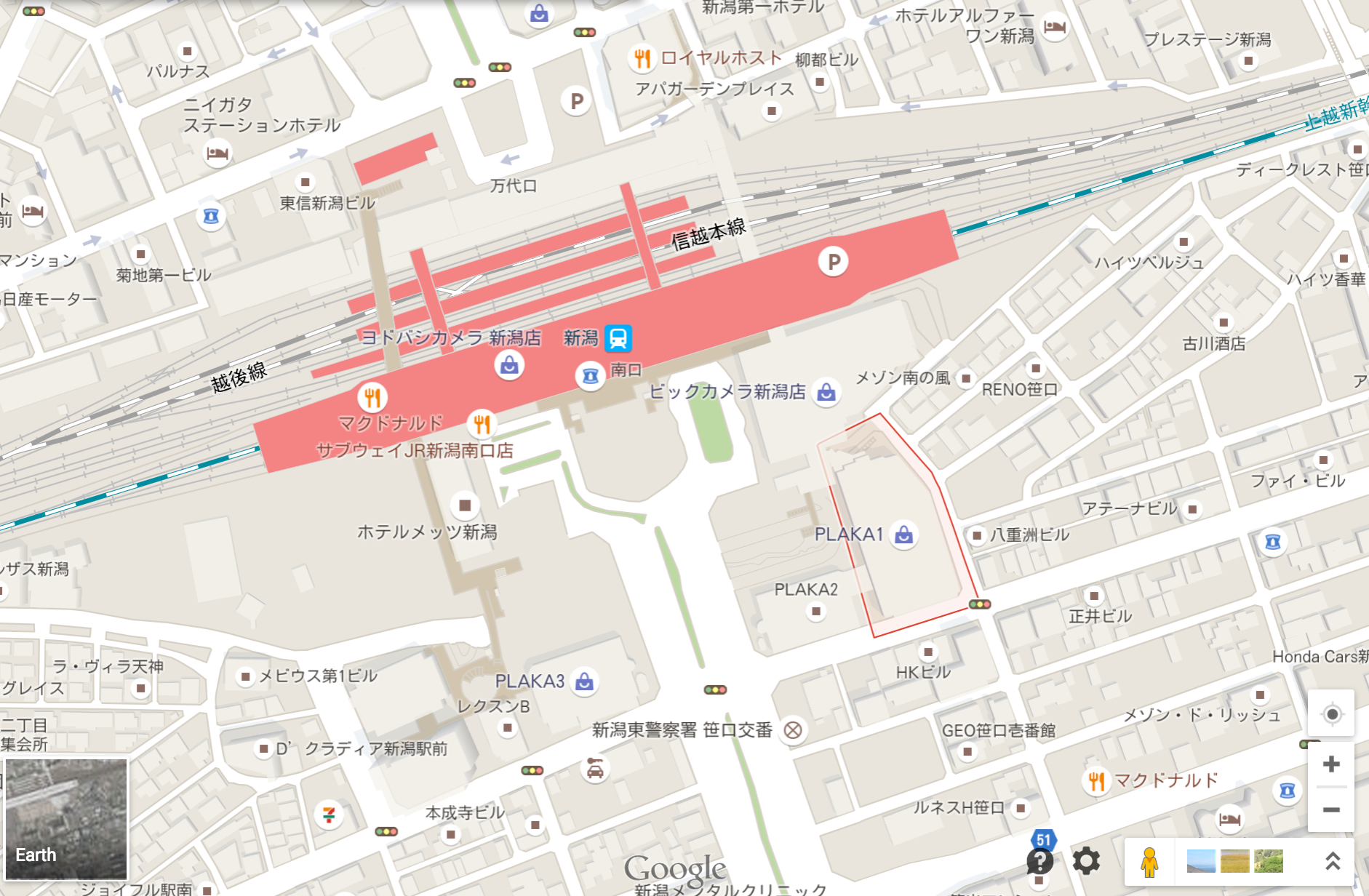 